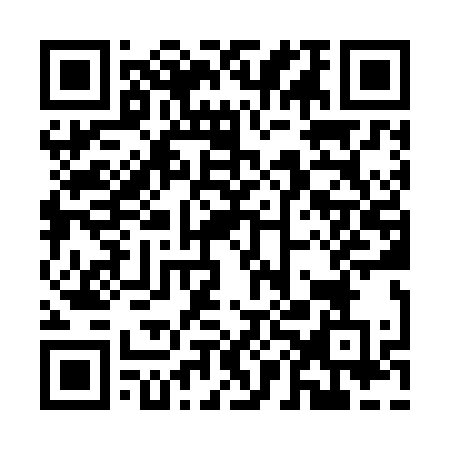 Prayer times for Cote Blanche Landing, Louisiana, USAWed 1 May 2024 - Fri 31 May 2024High Latitude Method: Angle Based RulePrayer Calculation Method: Islamic Society of North AmericaAsar Calculation Method: ShafiPrayer times provided by https://www.salahtimes.comDateDayFajrSunriseDhuhrAsrMaghribIsha1Wed5:136:241:044:407:448:552Thu5:126:231:044:407:458:563Fri5:116:221:044:407:468:574Sat5:106:211:044:407:468:585Sun5:096:211:034:407:478:596Mon5:086:201:034:407:478:597Tue5:076:191:034:407:489:008Wed5:066:181:034:407:499:019Thu5:056:171:034:407:499:0210Fri5:046:171:034:407:509:0311Sat5:036:161:034:407:519:0412Sun5:026:151:034:397:519:0413Mon5:026:151:034:397:529:0514Tue5:016:141:034:397:539:0615Wed5:006:141:034:397:539:0716Thu4:596:131:034:397:549:0817Fri4:586:121:034:397:549:0918Sat4:586:121:034:397:559:0919Sun4:576:111:034:397:569:1020Mon4:566:111:034:397:569:1121Tue4:566:101:044:397:579:1222Wed4:556:101:044:397:579:1323Thu4:546:091:044:397:589:1324Fri4:546:091:044:407:599:1425Sat4:536:091:044:407:599:1526Sun4:536:081:044:408:009:1627Mon4:526:081:044:408:009:1628Tue4:526:081:044:408:019:1729Wed4:516:071:044:408:029:1830Thu4:516:071:054:408:029:1831Fri4:506:071:054:408:039:19